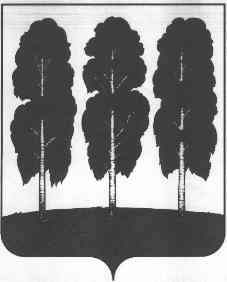 АДМИНИСТРАЦИЯ БЕРЕЗОВСКОГО РАЙОНАХАНТЫ-МАНСИЙСКОГО АВТОНОМНОГО ОКРУГА – ЮГРЫРАСПОРЯЖЕНИЕот  22.03.2024    		                                              № 169-рпгт. БерезовоО признании утратившими силу некоторых муниципальных правовых актов администрации Березовского районаВ целях приведения муниципального правового акта администрации Березовского района в соответствие с действующим законодательством:Признать утратившим силу распоряжения администрации Березовского района:- от 09 июля 2021 года № 519-р «Об ответственных лицах за достижение значений показателей на территории Березовского района, направленных на достижение значений (уровней) отдельных показателей оценки эффективности деятельности исполнительных органов государственной власти Ханты-Мансийского автономного округа – Югры»;- от 11 августа 2021 года № 621-р «О внесении изменений в распоряжение администрации Березовского района от 09 июля 2021 года № 519-р «О должностных лицах администрации Березовского района, ответственных за достижение значений показателей на территории Березовского района, направленных на достижение значений (уровней) отдельных показателей оценки эффективности деятельности исполнительных органов государственной власти Ханты-Мансийского автономного округа – Югры и признании утратившими силу некоторых муниципальных правовых актов администрации Березовского района»;- от 03 октября 2022 года № 612-р «О внесении изменений в распоряжение администрации Березовского района от 09 июля 2021 года № 519-р «О должностных лицах администрации Березовского района, ответственных за достижение значений показателей на территории Березовского района, направленных на достижение значений (уровней) отдельных показателей оценки эффективности деятельности исполнительных органов государственной власти Ханты-Мансийского автономного округа – Югры и признании утратившими силу некоторых муниципальных правовых актов администрации Березовского района»;- от 01 августа 2023 года № 567-р «О внесении изменений в распоряжение администрации Березовского района от 09 июля 2021 года № 519-р «О должностных лицах администрации Березовского района, ответственных за достижение значений показателей на территории Березовского района, направленных на достижение значений (уровней) отдельных показателей оценки эффективности деятельности исполнительных органов государственной власти Ханты-Мансийского автономного округа – Югры и признании утратившими силу некоторых муниципальных правовых актов администрации Березовского района».Разместить настоящее распоряжение на официальном веб-сайте органов местного самоуправления Березовского района.Настоящее распоряжение вступает в силу после его подписания.И.о. главы района                                                                                    И.В. Чечеткина 